Организаторы соревнований:Всемирная Ассоциация клубов гиревого спортаРоссийский Союз Гиревого спортаГиревой клуб «Большой Куш»Цели и задачи- Популяризация гиревого спорта в мире; - Создание и проведение серии турниров по гиревому спорту среди клубов по единым правилам в различных странах мира; - Определение сильнейших спортсменов в различных соревновательных категориях в рамках проводимых турниров; 
- выявление сильнейших спортсменов,
- пропаганда силовых видов спорта,
- пропаганда здорового образа жизни.
2. Время и место проведения
22-23 мая 2021 года Клуб «Большой Куш» Адрес  г. Санкт- Петербург, ул. Политехническая 7, (Место проведения может измениться)
Участники соревнований.Мужчины и женщины
К участию в соревнованиях допускаются спортсмены любого уровня. Наличие страховки либо согласия на отказ от претензий обязательно. В командном зачете среди клубов допускаются любые команды, предоставившие список команды. Соревнования проводятся: В двоеборье у мужчин и юношей 10 минут, 5 минут, а так же инвалидов ПОДА и ветеранов 5 минут. (в отдельных видах двоеборья 5,10 минут)В троеборье у мужчин 5, 10 минут.В Длинном цикле 10 минут, 5 минут, 3 минуты у мужчин и у юношей, а так же инвалидов ПОДА (5 минут две гири), В спринте у мужчин в толчке гирь, 5 минут, 3 минуты, 1 минута. У юношей в спринте 3 минуты, у ветеранов мужчин 5 минут, 1 минута. В эстафете у мужчин и юношей в командном спринте 2 этапа по 2 минуты. Упражнение толчок гирь.Жим гири 1 рукой 5 минут.У женщин в длинном цикле 10 минут.У женщин и девушек в длинном цикле 5 минут, 3 минуты, ПОДА (5 минут)У женщин в рывке гири 10 минут и 5 минут (с одной сменой рук). У ветеранов – женщин в рывке гири 5 минут, 10 минут. У женщин, ветеранов женщин в двоеборье 5 минут.Армейский рывок проводится среди всех категорий участников в весовых категориях упражнения рывок. Полумарафон (30 мин), марафон (60 мин), ультрамарафон (3,6 часов) в длинном цикле, толчке и рывке гири у всех категорий участников.У детей до 12 лет в армейском рывке гири (4 кг коэф 1, гири 6 кг коэф 1,5, 8 кг (коэф 2), 12 кг (коэф 3) Весовые категории М: 40 кг, 48 кг, свыше 48 кг, Д: 30 кг, 38 кг, свыше 38 кг.Весовые категории (юноши) до 18 лет, до 53кг, до 63 кг, до 73 кг,  свыше 73 кг (гири 16 кг -10 минут), (24 кг  – 3 минуты, 20 кг - 5 минут), Весовые категории  (девушки) до 18 лет, до 58кг, свыше 58кг.(гири 16 кг – 10 минут), 20 кг – 5 минут, 24 кг – 3 мин. Весовые категории  (женщины)  до 53 кг, 58кг, 63 кг, 68кг, свыше 68кг. (гири 16 – 10 минут (коэф 1, 20 кг (коэф 1,5), 24 кг (коэф 2) (24 кг – 3 мин, 5 мин)Весовые категории у мужчин (троеборье, двоеборье, длинный цикл, толчок, рывок, армейский рывок, жим гири) до 63кг, до 68кг, до 73кг,до 78кг, до 85кг, до 95кг, свыше 95кг (гири 24 кг (коэф 1), 28 кг  - (коэф 1,5), 32 кг (коэф 2)  - 3,5 мин, 12 мин арм.рывок) 10 минут по таблице коэффициента гирь (Приложение 1)Весовые категории у мужчин (толчок спринт 1 мин) до 78кг, свыше  78 кг, (Гири 32 кг до 78 кг, гири 36 кг – 1 минута свыше 78 кг)Полумарафон и марафон длинный цикл, толчок и рывок у мужчин, ветеранов – до 63 кг, до 78 кг, свыше 78 кг. У женщин, женщин ветеранов до 58 кг, до 68 кг свыше 68 кг. У юношей до 18 лет до 53 кг, свыше 53 кг, у девушек до 48, свыше 48 кг.Возрастные категории у ветеранов (мужчины) 40-50 лет, 51-60 год, 61 и старше. Время выполнения упражнений 5 минут. Возрастные категории у ветеранов (женщины) 35-44лет, 45-54 лет, +55. Лица с нарушениями ПОДА: Упражнение жим гири сидя выполняется спортсменами ПОДА сначала одной, затем второй рукой. В зачет идет сумма левой и правой рук. Подготовленные спортсмены могут выступать по длинному циклу, либо по двоеборью – жим двух гирь с груди и рывок сидя.Гиря выжимается до полного выпрямления руки над головой. Опускание на плечо до касания груди локтем, как в упражнении «толчок». В случае не полного выравнивания локтей до выхода на помост сообщить судье. Ноги на полу или на коляске, отрыв ног допустим, но толчок ногами с целью помочь жиму запрещен. Вторая рука - произвольное положение, разрешается касаться стула или коляски. Отрыв таза, ягодиц от стула запрещен. Время упражнения 5 мин. Допускается помощь ассистента для взятия гири на плечо, опускание гири на помост и перехвата в другую руку (при перехвате разрешено опускание гири на помост)Ассистенты должны страховать спортсмена со спины, при выполнении жима. При касании ассистентом спортсмена или гири счет по этой руке прекращается, следует перехват в другую руку либо опускание на помост и завершение упражнения.Мужчины работают с гирей 16 кг, женщины с гирей 8 кг – коэфициент 1, либо у мужчин 24 кг, у женщин 16 кг – коэффициент 2. Весовые категории у мужчин: 63, 73, 85, св. 85 кг, женщин 58, 68, св. 68 кг.На взвешивание спортсмен предъявляет справку МСЭ и медицинскую справку о допуске к соревнованиям. Регламент времени выступления  для лиц ПОДА 5 минут.Эстафетное первенство в толчке.2 человека команда. Регламент времени 2 этапа по 2 минуты. Гири 24 кг. Общая масса команды не превышает 180 кг. Эстафета проводится в несколько этапов на выбывание по Олимпийской системе.Полумарафон выполняются с неограниченной сменой рук во время подхода по правилам гиревого марафона. Победители марафона определяются в каждой весовой категории по коэффициенту умноженному на результат в каждом упражнении:Таблица 1. Коэффициент гири.Порядок выступления определяется по лучшему заявленному результату. При равенстве результатов порядок определяется путем жеребьевки.Стартовый взнос для участников соревнований за отдельный вид упражнения 1500 рублей (первый вид). Дети до 12 лет - взнос 50%.Программа соревнований на 22 мая 2021 года.08:30 Взвешивание всех участников первого и второго дня соревнований.10.00
Выступление в упражнении длинный цикл Выступление в упражнении толчокВыступление в упражнении рывок гириЭстафета команд17.30-19.00Награждение победителей и призеров соревнований.23 мая 2021 года.08:30 Взвешивание всех участников второго дня соревнований.10.00Выступление: Полумарафоны, марафоны, ультрамарафоны.17.30-19.00Награждение победителей и призеров соревнований.5. Условия подведения итоговРезультаты оцениваются в очках и подъемах.Участник, набравший наибольшую сумму очков двоеборья, становится победителем турнира по гиревому спорту «Белые Ночи 2021 года».В длинном цикле армейском рывке, рывке, эстафете, марафонских дисциплинах победитель определяется по количеству выполненных подъемов.В двоеборье очки считаются толчок – 1 очко, рывок – 0,5 очка. Победитель определяется по формуле: Количество очков Х коэффициент гири. В троеборье очки считаются Длинный цикл – 3 очка, толчок – 2 очко, рывок – 1 очка. Победитель определяется по формуле: Количество очков Х коэффициент гири. Абсолютный чемпион в двоеборье, длинном цикле 10 минут определяется по таблицам определения Абсолютного Чемпиона WAKSC среди мужчин и женщин.Командное первенство среди клубов определяется по наибольшему количеству очков, набранных 12 результатами (не более 50 % юношеских и ветеранских). Один спортсмен может принести в командный зачет не более двух результатов. Очки начисляются согласно таблице:Таблица 2. Очки за занятое место.При равенстве очков у двух и более спортсменов преимущество получает:       -участник, имеющий меньший собственный вес до выступления;-участник, имеющий меньший собственный вес после выступления;-участник, выступающий по жеребьевке впереди соперника.6. НаграждениеНаграждение в 10 минутных, 5, 3, 1 минутной программах и полумарафонах осуществляется по весовым категориям. У ветеранов, лиц ПОДА награждение осуществляется по весовым категориям в 5 минутной программе.Награждение победителей и призеров в полумарафоне и марафоне, ультрамарафоне осуществляется по весовым категориям по видам программы. Каждый участник, прошедший дистанцию Марафона и Ультрамарафона, награждается медалью и дипломом прохождения марафона.Победители и призеры личных соревнований награждаются медалями и дипломами турнира по гиревому спорту «Белые Ночи 2021 года».Абсолютные чемпионы в спринтах 1 мин, 3 мин у мужчин и в двоеборье и длинном цикле у мужчин, рывке и длинном цикле у женщин награждаются ценными призами. Команды победители награждаются кубками и дипломами. Победители в эстафете награждаются медалями, дипломами и ценными призами турнира.7. Контактная информация.Эл. Почта для корреспонденции, вопросов по программе соревнований и заявок на участие: rosgiri@mail.ru Телефон, Ватсап, Вайбер +79220100001- Иван. Электронная почта по вопросам по организации турнира: srlr@mail.ru Телефон для связи: +7 (921) 4404937 – Рачинский Сергей Анатольевич.8. ОтветственностьПрисутствие спортсмена на соревнованиях означает его ознакомление согласие с техническими правилами гиревого спорта, а также полную личную ответственность за свою жизнь и здоровье. Участник соглашается с тем, что сам и в полной мере несет ответственность по всем прямым, косвенным и потенциальным рискам связанным со своей жизнью и здоровьем как в момент соревнований, так и на пути следования к ним. Перед выступлением на соревнованиях ознакомьтесь с правилами на сайте https://rosgiri.ru/правила-соревнований/ 9.Руководство проведением соревнованияНепосредственное проведение возлагается на судейскую коллегию по виду спорта, главного судью соревнований – С. А. Рачинского (Высшая категория), главного секретаря соревнования – Е. Рачинскую (высшая категория). 10. ЗаявкиЗаявки (анкеты предварительные) на участников, судей необходимо отправить на адрес: rosgiri@mail.ru. До 20 мая 2021 года.Данное положение является официальным вызовом на соревнования.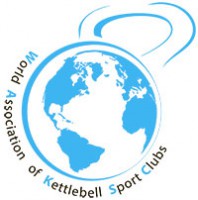 Анкета участника. Ф.И.О._______________________________Дата рождения_________________Регион проживания_________________Команда_____________________Спортивное звание (разряд) ___________Лучший результат в упражнениях, в который заявляется участник (когда показан)__________________________Весовая категория________________________________Вид программы___________________________________Тренер________________________________________________________Президент                                                                                                       ПрезидентВсемирной Ассоциации Клубов                       Российского Союза гиревого спорта Гиревого спорта                                                  ___________________И.Н.Денисов___________________С.А.Рачинский ПОЛОЖЕНИЕWHITE NIGHTSSTAGE of World Grand Prix Series Saint-Petersburg«Белые ночи» - Санкт-Петербург22-23 мая 2021 годаПартнеры соревнований: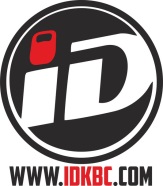 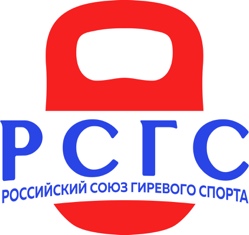 Очки за 1 подъем2345678,5101316Мужчины16202224262830323640Женщины121620222426283032Место12345678910111213 Очки 30 27 25 23 22 21 20 19 18 1716 15 14 Место 14 15 16 17 18 19 20 21 22 23 242526Очки 13 12 11 109 8 7 6 5 4 3 21